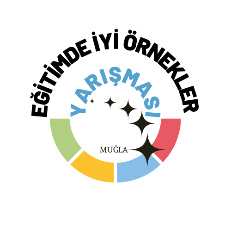 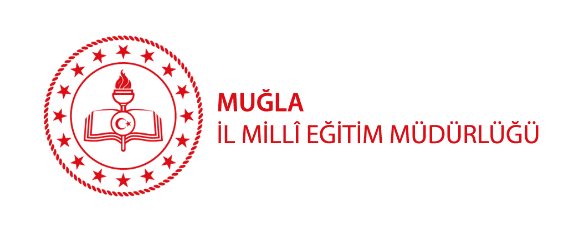 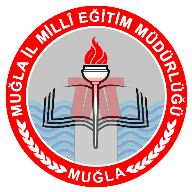 EĞİTİMDE İYİ ÖRNEKLER YARIŞMASI SAHA DEĞERLERDİRMESİNDE DİKKAT EDİLECEK HUSUSLAR“Eğitimde İyi Örnekler Yarışması” nın saha değerlendirme süreci covid-19 pandemi sürecinden dolayı Zoom üzerinden çevrimiçi olarak yapılacaktır. Bu nedenle;Zoom bağlantısının sağlıklı yapılabilmesi için önceden bağlantı yapılacak olan cihazın belirtilen gün ve saatte hazır bulundurulması gerekmektedir.Çevrimiçi değerlendirmeye giriş yapmadan önce Zoom kullanıcı adı kısmına okul adı yazılmalıdır.Zoom çevrimiçi değerlendirme her okul için mak. 20 dk. olarak planlanmıştır. Süre aşımı yapılmayacaktır. Verilen sürede proje ile ilgili her türlü dokümanın sunulması değerlendirme açısından önem taşımaktadır.Proje başvuru formunda yer alan konu başlıklarına ilişkin sunum hazırlanması gerekmektedir (mak. 8 dk, Zoom üzerinden ekran paylaşımı yapılacaktır ). Sunumda, yapılan faaliyetlerin somut olarak ortaya koyacak kanıtlar içermelidir (proje aşamalarını yansıtan görsel materyaller). Ayrıca proje kapsamında yapılan iş ve işlemlerle ilgili video var ise Zoom aracılığı ile paylaşım yapılabilmektedir(mak. 3dk.)Somut veriler, anket, fotoğraf, video vb. gibi materyaller olabilir. (Tüm görsel materyaller basit çekimler şeklinde olabilir.)Zoom üzerinden yapılacak olan saha değerlendirme sunumunu Proje Çalışma ekibinde bulunan bir üye tarafından yapılması gerekmektedir.Projeler 100 tam puan üzerinden değerlendirilecektir.Saha değerlendirme komisyonu, proje il koordinatörü, AR – GE biriminde görevli öğretmen ve alanında uzman bir öğretmenden oluşmaktadır. Yukarıda belirtilen konulara hassasiyet gösterilmesi Zoom çevrimiçi değerlendirmenin daha verimli geçmesi ve belirtilen sürede tamamlanabilmesi açısından önem arz etmektedir.